DOKTORA TEZ SINAV JÜRİ ÖNERİ FORMU… Ana Bilim Dalı BaşkanlığınaDanışmanı olduğum yakarıda bilgileri yazılı doktora öğrencim, tez savunma sınavına girebilmek için gerekli şartları sağlamış durumdadır. Bilgilerin doğruluğunu ve hukuki sorumluluğunu kabul ediyor, öğrencimin tez savunma sınavına girmesini onaylıyorum. Gereğini bilgilerinize arz ederim.Tez Savunma Jüri ÖnerisiÖğrencinin Adı ve SoyadıÖğrenci NumarasıAna Bilim DalıBilim Dalı DanışmanUnvanAdı ve SoyadıTarih                                                                                                      İmzaDanışmanTez Adı:SavunmaTürü:İlk Savunma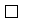         İkinci Savunma        İkinci SavunmaSavunmaTarihi:Unvanı, Adı ve Soyadı Ana Bilim DalıBilim DalıÜniversitesi1DanışmanAtatürk Üniversitesi2Ortak Danışman (varsa)2TİK ÜyesiAtatürk Üniversitesi3TİK Üyesi4Asıl (Kurum Dışından)e-posta adresi: 
Cep telefonu:5Asıl (Kurum Dışından)e-posta adresi: 
Cep telefonu:6Yedek (ABD içinden)Atatürk Üniversitesi7Yedek (Kurum Dışından)e-posta adresi: 
 Cep telefonu: